Two star maths – Monday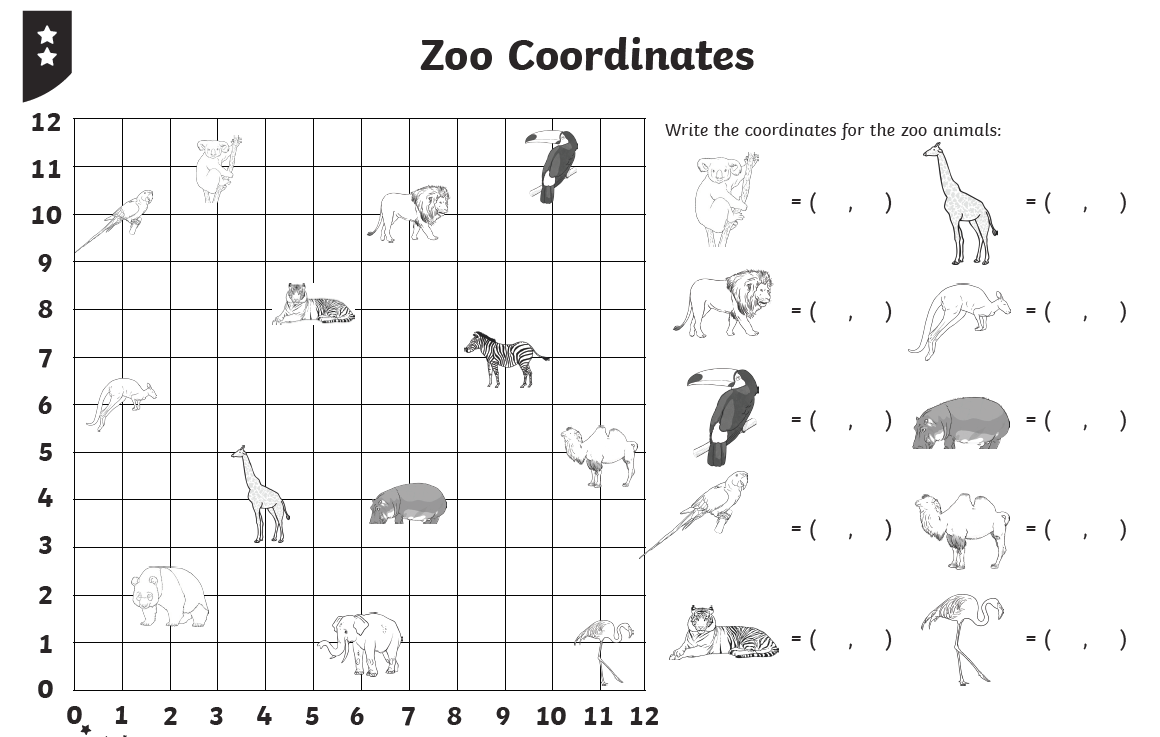 